نام مقاله:  اجرا و پياده سازي مدل sears: ابزاري نوين جهت ارزيابي عملكرد كتابخانه هاي دانشگاهي  نام نشريه:  فصلنامه كتابداري و اطلاع رساني (اين نشريه در www.isc.gov.ir نمايه مي شود)  شماره نشريه:  47 _ شماره سوم،جلد 12 پديدآور:  حسين منصوري،مهران نجاتي آجي بيشهاجرا و پيادهسازي مدل Sears :ابزاري نوين جهت ارزيابي عملكرد كتابخانههاي دانشگاهيحسين منصوري[1]مهران نجاتي آجي بيشه[2]چكيدهامروزه مدلهاي متعددي براي سنجش عملكرد سازمانها مورد استفاده قرار ميگيرد. يكي از مدلهايي كه با استقبال گستردهاي مواجه شده، مدل كارت امتيازي متوازن است. اين مدل در طي ساليان گذشته بسط و توسعه فراواني يافته و در قالب مدلهاي توسعه يافتهاي نظير مدل Sears معرفي گرديده است. هدف اين پژوهش معرفي، اجرا و پيادهسازي مدل Sears در بافت كتابخانه‌هاي دانشگاهي است. بدين منظور پژوهش حاضر سعي دارد با استفاده از اين مدل، عملكرد كتابخانه مركزي دانشگاه يزد را ارزيابي كند. روش انجام اين تحقيق، توصيفي- پيمايشي و روش جمعآوري   دادهها، كتابخانهاي- ميداني است. جامعه آماري اين تحقيق مشتمل بر كلية كتابداران كتابخانه مركزي دانشگاه يزد و نيز دانشجويان اين دانشگاه ميباشد. همچنين، به منظور تجزيه و تحليل دادهها، از آماري توصيفي و آمار استنباطي استفاده گرديد. يافتههاي حاصل از به كارگيري اين مدل حاكي از آن است كه توجه به مؤلفهها و شاخصهاي مدل مذكور تأثير بسزايي در بهبود عملكرد كتابخانههاي دانشگاهي دارد. همچنين، نتايج حاصل از پيادهسازي اين مدل در كتابخانه مركزي دانشگاه يزد نشان ميدهد ميانگين عملكردي نسبتاً پايين كاركنان (با ميانگين 73/2) كه نشأت گرفته از رضايت شغلي و تعهد سازماني نسبتاً كم (بهترتيب با ميانگين 6/2 و 8/2) ميباشد، به كيفيت خدمات دريافتي نسبتاً پايين (با ميانگين 5/2) منجر گرديده است. اين به نوبة خود به رضايت نسبتاً پايين دانشجويان استفادهكننده از خدمات كتابخانه (با ميانگين 4/2) انجاميده و در نتيجه باعث شده است ميزان استفاده از منابع اطلاعاتي كتابخانه مركزي اين دانشگاه در حد مطلوب نبوده و پايينتر از ميزان متوسط ميباشد. در پايان پيشنهادهايي به منظور بهبود عملكرد و اثربخشي كتابخانههاي دانشگاه بخصوص كتابخانه مركزي به مسئولان ذي ربط ارائه ميگردد. كليدواژه ها: ارزيابي عملكرد، مدل Sears، كتابخانههاي دانشگاهي، كتابخانه مركزي دانشگاه يزد.1. مقدمهامروزه، دانشگاهها به سازمانهاي پيچيدهاي تبديل شدهاند كه وظيفه تربيت متخصصان جامعه را در رشته‌هاي گوناگون برعهده دارند. اين مراكز با در اختيار داشتن امكانات وسيع، انبوه دانشجويان و پژوهشگران و ابزارهاي تحقيقاتي، در موقعيتي قرار دارند كه مي‌توانند در زمينه‌هاي مختلف به تحقيق پرداخته و به پيشرفت و پيشبرد تمدن بشري كمك نمايند. يكي از رسالتهاي دانشگاه،‌ تحقيق و يكي از ابزارهاي تحقيق، كتابخانه است. هيچ دانشگاهي بدون داشتن كتابخانه‌اي كارا و مفيد نمي‌تواند به رسالت خود دست يابد (ميرغفوري و شفيعي، 1386). از سوي ديگر، كتابخانهها و مراكز اطلاع رساني به عنوان گنجينه دانش بشري و اطلاعات اهميت خاصي دارند. آن دسته از كتابخانهها و مراكز اطلاعرساني در رسالت خود موفقند كه بتوانند نيازهاي مراجعان را بشناسند و در راستاي رفع نياز آنها گام بردارند (گروليه، 1371). نيازهاي اطلاعاتي روزافزون جامعه دانشگاهي و لزوم دستيابي به اطلاعات مناسب در زمان مناسب، بويژه در عصر انفجار اطلاعات، ضرورت بررسي وضعيت كتابخانه‌هاي دانشگاهي را ايجاب مي‌نمايد، بهطوريكه امروزه ارزيابي عملكرد كتابخانهها، يكي از وجوه مديريت كتابخانه‌ها و مراكز اطلاع‌رساني به‌شمار مي‌آيد (رئيسي و ابراهيمي، 1386).علاوه بر اين، ارزيابي تنها ابزاري است كه قادر است عملكرد سيستم و افزايش توانايي آن را مورد سنجش قرار دهد و نسبت به استفاده بهينه از آن اطمينان حاصل نمايد. چنين كاري، هم براي مديران سازمانها و هم براي استفاده‌كنندگان از خدمات، حايز اهميت است. دليل اصلي ارزيابي عملكرد كتابخانه، نزديك شدن به هدفهاي غايي يعني تأمين رضايت كاربران و افزايش كارايي و اثر بخشي عمليات كتابخانه است (علومي، 1376). بسياري از كتابخانهها و مراكز اطلاعرساني به شيوة سنتي به انجام وظايف معمول در برآورده ساختن نيازهاي اطلاعاتي كاربران ميپردازند و براي بررسي فعاليتها و در صورت لزوم تغيير روشهاي قديمي و بهكارگيري روشهاي نوين، تلاش نمي كنند. در حالي كه نظام اطلاعرساني موفق بايد پيوسته خود را بررسي و ارزيابي كند و در ارتقاي خود بكوشد. هر نظام اطلاعرساني با هدف راضي كردن استفادهكنندگان خود بهوجود ميآيد و تمامي فعاليتها، اعم از خدمات، دستاوردها و مجموعه عملكردها در جهت رسيدن به اين هدف قرار دارند (محمد اسماعيل، 1379).  محصول كتابخانه‌ها، برنامه‌ها و خدماتي است كه بهترين پاسخگويي به نيازهاي جامعه استفادهكننده را ميسر ميسازد. پاسخگويي به نيازها، به ارزيابي مداوم عملكرد كتابخانه نيازمند است، تا افزون بر تهيه و سازماندهي محصولات با كيفيت، ارتباط صحيح با كاربران و ارائه اين محصولات با بهره‌گيري از مناسب‌ترين شيوه‌هاي ارتباطي را ميسر سازد (Galvin, 1978).از آنجا كه در عصر حاضر دو خطر از جمله محيط ديجيتالي جهاني و محيط رقابتي، كتابخانه‌هاي دانشگاهي را تهديد مي‌كند، كتابخانه‌ها براي مقابله با اين تهديدها و كسب فرصت براي عرض اندام در عرصة اجتماع، بايد كيفيت خدمات خود را افزايش دهند و عملكردشان را ارزيابي كنند (Cullen, 2001). از جمله دلايل اهميت ارزيابي، تمايل به ايجاد فرهنگ كيفيت بالا در كتابخانههاي دانشگاهي است. بدين ترتيب، كتابخانه ميتواند نظرهاي كاربران را جمعآوري كند و كيفيت خدمات خود را افزايش دهد (Town, 2005). كتابخانههاي دانشگاهي جزئي مهم از نظام آموزشي و شريانهاي حياتي كانونهاي آموزشي و پژوهشي جوامع به شمار ميروند و از جنبههاي علمي و فرهنگي اهميت ويژهاي دارند. كاركرد بهينه و بهرهوري هر چه بيشتر اين نهادها، دستيابي به هدفهاي علمي و فرهنگي جوامع را تسهيل ميكند (صيادي، منصوري و جمالي، 1387). بنابراين، سنجش و آگاهي از وضعيت عملكرد كتابخانهها و مراكز اطلاعرساني، اهميت بسزايي دارد. براي آگاهي از كاركرد اثربخش نهادها، به منظور رفع نيازهاي علمي محققان، ارزيابي عملكرد كتابخانههاي دانشگاهي امري ضروري و اجتنابناپذير است.در اين راستا، امروزه مدلهاي متعدد و مختلفي به منظور سنجش و ارزيابي عملكرد واحدها و سازمانها مورد استفاده قرار ميگيرد. يكي از مدلهايي كه با استقبال گستردهاي مواجه شده، مدل كارت امتيازي متوازن است. اين مدل در طي ساليان گذشته بسط و توسعه فراواني يافته و در قالب مدلهاي توسعه يافتهاي نويني نظير مدل Sesrs معرفي گرديده است (Makover, 2003). لذا، اين پژوهش سعي دارد به معرفي، اجرا و پيادهسازي مدل Sears براي ارزيابي عملكرد كتابخانههاي دانشگاهي بپردازد و در نهايت با بهكارگيري مدل مذكور در بافت كتابخانه مركزي دانشگاه يزد، از وضعيت فعلي كاركرد اين كتابخانه آگاه گردد. يافتهها و نتايج اين تحقيق رهيافت روشني از عملكرد كتابخانه مذكور به كتابداران و مسئولان ارائه ميدهد و در پايان، با شناسايي نقاط قوت و ضعف عملكرد كتابخانه مركزي اين دانشگاه، راهكارهايي براي بهبود عملكرد اين بخش ارائه مي نمايد.2. چارچوب نظري تحقيق2ـ1. ارزيابي عملكرد كتابخانههاهدف كتابخانهها، توانا ساختن مراجعان در بهرهوري هر چه بيشتر و مؤثرتر از خدمات و منابع آنهاست. كتابخانهها و مراكز اطلاعرساني در توسعة اجتماعي، اقتصادي، فرهنگي، و سياسي جامعه نقش برجسته اي دارند و همواره در صدد گردآوري منابع اطلاعاتي و ارائه اطلاعات به مراجعان خود بودهاند. به طور كلي، كتابخانهاي موفق است كه هدفهاي خود را بر رفع نيازهاي اطلاعاتي استفاده كنندگانش متمركز سازد (قرباني، 1379). كتابخانه‌هاي دانشگاهي اهميت روزافزون مي‌يابند و به عنوان مركز گردآوري و اشاعه اطلاعات علمي و نيز تأمين امكانات تحقيق براي پژوهشگران، بسيار مورد توجهند. از نظر پژوهشگران، استادان و دانشجويان، كتابخانة دانشگاه، پايگاهي تقويت‌كننده و مـــهم در فرايند پژوهش و تدريس است (اسدي، 1379). از طرف ديگر، كتابخانه بهعنوان يك سيستم عمل ميكند و هر سيستم براي بقا بايد مرتب خود را مشاهده و ارزيابي كند و پيوسته در ارتقاي خود بكوشد. تلاش براي يافتن ديدگاه‌هاي مراجعان به كتابخانه مي‌تواند راهي براي ارزيابي و در نهايت توسعة كتابخانه‌ها باشد (Lancaster, 1997).با توجه به نقش و اهميت مجموعه كتابخانههاي دانشگاهي به عنوان مهمترين منبع آموزشي، پژوهشي و اطلاعاتي و با اعتقاد به اينكه رشد كيفي آموزشي يك دانشگاه ارتباط مستقيمي با ميزان رشد مجموعه كتابخانه آن دارد، ضرورت و اهميت ارزيابي مجموعه كتابخانههاي دانشگاهي احساس ميگردد (پور حمزه، 1379). همگام با توسعة اجتماعي و رشد ملتها، عملكرد كتابخانهها نيز تغيير كرد. كتابخانهها در يك سيستم منظم و مرتبط جغرافيايي و حتي جهاني قرار گرفتند و اين امر مستلزم تجديد نظر در اداره كتابخانه‌ها و به كارگيري روشهاي علمي است (علومي، 1376).سنجش عملكرد مي‌تواند معيار مناسبي براي ارزيابي ميزان موفقيت كتابخانهها باشد. نظام كتابخانهها همانند يك موجود زنده نيازمند مراقبت، توجه و فراهم نمودن شرايط رشد است. پس بايد كتابخانه‌ها به عنوان عضو پوياي جامعه، همواره مورد مشاهده و ارزيابي قرار گيرند تا نقاط قوّت و ضعف آنها شناخته و خدمات رساني مطلوب ارائه گردد. در اين ميان، كتابخانههاي دانشگاهي نقش مهمي در تربيت جوانان و مديران آينده دارند و بستري مناسب براي گسترش و فرهنگسازي فرهنگ مطالعه و پژوهش به شمار مي روند. با وجود اين، به دليل محدوديت منابع و ظرفيت سرمايهگذاري، توجه به كارايي و اثربخشي كتابخانههاي دانشگاهي اهميت بسياري دارد. اكثر تحقيقات و پژوهشهاي صورت‌گرفته به منظور ارزيابي كتابخانههاي دانشگاهي، در حوزة رضايت مراجعان (دانشجويان و استادان) و مدلهاي كيفيت خدمات (نظير ServQual و LibQual) بوده و از مقولة ارزيابي عملكرد كلي كتابخانهها در سطح كلان خارج است. در ادامه به برخي از اين تحقيقات اشاره ميشود. پژوهشي با هدف تعيين ميزان رضايت استفاده‌كنندگان از خدمات مرجع كتابخانه‌هاي مركزي دانشگاه‌هاي تربيت مدرس، صنعتي شريف و صنعتي اميركبير انجام گرفت. يافته‌هاي اين پژوهش نشان داد 1/56% از جامعة استفاده‌كننده، از خدمات مرجع كتابخانه‌هاي مورد بررسي راضي و بسيار راضي بوده‌اند (فيضي، 1376). مطالعة «طبسي» (1377) دربارة نگرش اعضاي هيئت علمي دانشگاه علوم پزشكي و خدمات بهداشتي درماني زاهدان در خصوص عملكرد كتابخانه‌هاي وابسته به دانشگاه، نشان داد 84%  افراد، حجم منابع كتابخانه محل خدمت خود را در حد متوسط تا خوب ارزيابي نمودند و بيش از 90% آنان از كيفيت خدمات ارائه شده از سوي اين كتابخانه‌ها راضي بودند. بيش از90% پاسخگويان نيز كمك كتابداران كتابخانه محل خدمت خود را در دستيابي به اطلاعات مورد نياز مؤثر مي دانستندوبيش از 80% اين افراد كيفيت نظافت، صندلي و نور كتابخانه را در حد متوسط ارزيابي كردند. در پژوهشي نيز به ارزيابي مجموعه كتابخانههاي دانشگاه شيراز بر اساس استانداردهاي كتابخانههاي دانشگاهي ايران پرداخته شد. نتايج به دست آمده از اين تحقيق حاكي از آن است كه به جز نشريه هاي ادواري، مجموعه تمامي كتابخانههاي اين دانشگاه زير سطح استاندارد هستند. همچنين، يافتهها نشان ميدهد در اكثر كتابخانههاي اين دانشگاه به رشد مجموعه مواد غير چاپي به اندازه مواد چاپي توجه نشده است (پور حمزه، 1379).«مهديزاده قلعهجوق» (1383) به منظور بررسي رضايتمندي دانشجويان از خدمات كتابخانههاي دانشگاه‌هاي دولتي تبريز، پژوهشي را انجام داده است. روش پژوهش توصيفي و ابزار جمعآوري اطلاعات پرسشنامه بوده است. جامعة آماري اين تحقيق      582 نفر از دانشجويان عضو كتابخانههاي دولتي تبريز بودهاند كه با روش نمونهگيري تصادفي از نوع درصدي انتخاب شدهاند. نتايج اين تحقيق حاكي از آن است كه بالاترين ميزان رضايت از خدمات را دانشجويان كارداني داشتهاند و از دانشگاههاي مورد بررسي بالاترين رضايت به دانشگاههاي علوم پزشكي تبريز اختصاص داشت.مطالعه‌اي به منظور بررسي كيفيت خدمات انجام شده در كتابخانههاي دانشگاه سيستان و بلوچستان انجام گرفت. نتايج اين تحقيق دلالت بر آن داشت كه كتابخانههاي مورد مطالعه در هيچ يك از ابعاد مدل سروكوآل نتوانستهاند انتظارهاي مراجعهكنندگان را بر آورده كنند، امّا در ابعاد فيزيكي و محيط، خدمات كيفي قابل قبولي داشتهاند. مؤلفههاي «مسئوليتپذيري» و «ضمانت و تضمين» به ترتيب پر مسئلهترين مؤلفههاي كيفي خدمات بودند (حكيمي و صمدزاده، 1384). پژوهش ديگري نيز به منظور ارزيابي ميزان رضايت استفادهكنندگان از منابع و خدمات ارائه شده در كتابخانه مركزي دانشگاه علوم پزشكي ايران، انجام گرفت. يافتههاي تحقيق حاكي از آن است كه منابع موجود در اين كتابخانه جوابگوي نيازهاي اطلاعاتي مراجعان نيست و به روز نبودن اين منابع بيش از تعداد آنها موجب نارضايتي افراد مورد پژوهش ميباشد. ضمناً از منابع موجود نيز به دليل ناتواني برخي از اعضاي هيئت علمي و دانشجويان در انجام جستجوهاي رايانهاي و يا دسترسي به منابع الكترونيك و احتمالاً دريافت نكردن كمك كافي، استفادة بهينه نميشود (رئيسي و ابراهيمي، 1386).در خارج از كشور نيز مطالعات زيادي با هدف بررسي كيفيت خدمات و رضايت دانشجويان كتابخانههاي دانشگاهي صورت گرفته است (Reeves & Bednar, 1994; Banwet & Datta, 2002; Hernon, 2002; Franklin & Niteci, 2005; Filiz, 2007).به منظور بررسي رضايت استفاده‌كننده‌ها از رفتار كتابداران در حين ارائه خدمات در بخش مرجع نيز مطالعه اي انجام و مشخص شد استفاده‌كنندگان زماني كتابخانه‌ را خوب ارزيابي مي‌كنند كه از رفتار كتابداران رضايت داشته باشند (Nichols, 1993).تحقيقي به منظور بررسي كيفيت خدمات كتابخانهاي دانشگاههاي واسا[3] از ديدگاه كاربران انجام گرفت. يافتههاي اين مطالعه نشان داد سيستم امانتدهي و دريافت كتابها مؤثرترين عامل در كيفيت خدمات كتابخانههاست (Tuomi, 2001).در پژوهش ديگر، براي سنجش كيفيت خدمت در كتابخانه‌هاي چين و نيوزيلند، از مدل سروكوآل استفاده و نتيجه گرفته شد كه استفاده‌كنندگان از خدمات كتابخانه‌هاي دانشگاهي، انتظارهاي شبيه به هم دارند. او مي‌افزايد سه مؤلفة اين ابزار، يعني «محيط كتابخانه»، «مسئوليت‌پذيري» و «ضمانت و تضمين» براي مشتريان اهميت بيشتري دارند (Barnes, 2007).از طرف ديگر، از آنجا كه ارزيابي عملكرد يك تكنيك مديريتي، جهت ارزيابي كارايي و اثربخشي سيستم و پروژه ميباشد (Akalu, 2003) بنابراين، در سه دهه اخير سيستمهاي ارزيابي عملكرد بسيار مورد توجه قرار گرفتهاند و سازمانهاي زيادي از آنها براي مقاصد خود استفاده كردهاند، اما تمركز اصلي اين سيستمها بر معيارهاي مالي سنتي، امكان كنترل بر كل سازمان را سلب ميكند (Kellen, 2003). همچنين، شواهد نشان ميدهد سيستمهاي ارزيابي عملكرد سنتي كه بر معيارهاي مالي مبتني بودند، در تشخيص عواملي كه به برتري سازماني منجر ميشوند، ناتوان بوده و لزوم تغيير نگرش در تدوين و اجراي اين سيستمها بديهي مينمايد (Fisher, 1992).در دو دهة اخير، راهكارهاي متعددي براي كمك به طراحي و اجراي سيستمهاي ارزيابي عملكرد ارائه شده است كه برخي از آنها عبارتند از: كارت امتيازي متوازن[4]، منشور عملكرد و ماتريس ارزيابي عملكرد. مشهورترين اين روشها كه بسيار مورد استفاده قرار گرفته، كارت امتيازي متوازن است (مشبكي و داوطلب، 1386).كارت امتيازي متوازن يكي از كاملترين ابزارهاي اندازهگيري عملكرد است كه تقريباً تمامي عوامل دخيل در عملكرد را در مدل خود در نظر ميگيرد. بنا به گفتة «كاپلان»، اين شيوه مأموريت و راهبرد سازمان را به مجموعهاي جامع از اندازهگيري عملكردها تبديل ميكند كه خود باعث فراهم آمدن چارچوبي براي يك سنجش استراتژيك و سيستم مديريت ميشود. در واقع، كارت امتيازي متوازن شيوهاي براي تبديل راهبرد به برنامة عملياتي روزانة سازمان است. پس از ارائه تكنيك كارت امتيازي متوازن، اين متد به دليل جامعنگري در اندازهگيري و تأثير قابل ملاحظه در هدايت، راهبري و موفقيت سازمان، با استقبال گسترده شركتها و مجامع علمي روبرو شد (شيداني، 1380). اكثر محققان بر اين باورند كه عملكرد بنگاه در سازمانهاي خدماتي، تابعي از متغيرهاي كاركنان و مشتريان است. در محيط رقابتي كنوني كه گسترش روزافزون دارد، سازمانها بايد نسبت به تحويل خدمات با كيفيت به مشتريان و ارتقاي تجربه و رضايت مشتريان متعهد باشند (Schneider & Bowen, 1999; Sivadas & Baket-Prewitt, 2000). وفاداري مشتري، عامل تعيينكننده كليدي در عملكرد مالي بلند مدت بوده و در نهايت به افزايش سود منجر ميگردد (McDougall & Levesque, 2000). از سوي ديگر، كاركنان، به عنوان ارزشمندترين منبع هر سازمان خدماتي تصور شده و نگرش (شامل رضايت و تعهد) و رفتارشان (شامل بقا، غيبت و بهرهوري) تعيينكننده موفقيت سازمانها و بقاي نهايي آنهاست (Chelladurai, 1999; Mowday, 1999). در حالي كه كسب و كارها با چالش روز افزون شرايط رقابتي مواجهند، استراتژي توسعة كاركناني متعهد، وفادار و راضي، تضمينكنندة موفقيت و بازگشتهاي چشمگير مالي است (Huselid, 1995). بر اين اساس، مدلكارت امتيازي متوازن توسعه يافت و مدل جديدي با عنوان Sears ارائه گرديد كه كاركنان، مشتريان و سهامداران را در يك چرخه علت و معلولي به يكديگر پيوند ميدهد. در ادامه به معرفي اين مدل نوين ميپردازيم.2ـ2. معرفي مدل Sear و كاربرد آن در ارزيابي عملكرد كتابخانههاي دانشگاهيپيشينة پژوهشهاي انجام گرفته در خصوص كسب و كار، از مدلهاي مديريتي متنوع و گوناگوني نظير مديريت كيفيت جامع، مهندسي مجدد و ... كه به وسيلة سازمانهاي موفق اجرا گرديدهاند، اشباع شده است. يكي از اين مدلها، كارت امتيازي متوازن است كه توسط «كاپلان و نورتون»[5] (1996, 2000) مطرح گرديده و به وسيلة شركتها و سازمانهاي گوناگوني در حوزههاي مختلف مورد استفاده قرار گرفته است. در راستاي اجراي اين مدل، هر يك از اين سازمانها ابزار متناسب با ساختار خود را طراحي نمودند، به گونهاي كه به طور همزمان به ارزيابي عملكرد ذينفعان سهگانه شامل كاركنان، مشتريان و سهامداران بپردازد. دو اصل، موفقيت سازمانهاي غير انتفاعي را تضمين ميكند؛ نخست آنكه براي بقا در بلند مدت، انتظارهاي سهامداران، مشتريان و كاركنان بايد برآورده گردد. اصل دوم اينكه بايد توجه نمود تمامي ذينفعان سهگانه با يكديگر مرتبط ميباشند. رفتار و برخورد كاركنان بر ميزان رضايت و حفظ مشتريان تأثيرگذار است. از سوي ديگر، رفتار و برخورد مشتريان بر رضايت سهامداران و حفظ آنان تأثير ميگذارد. در نهايت اينكه، رضايت سهامداران بر رضايت كاركنان اثر دارد (Yeung & Berman, 1997). يكي از جديدترين مدلهاي مورد استفاده در سنجش عملكرد، مدل Sears است كه در سه بخش به ارزيابي عملكرد سازمانها ميپردازد. اين مدل كه توسعهاي از مدل كارت امتيازي متوازن است، در شكل 1 نشان داده شده است. مدل مذكور توسط شركت Sears براي سنجش عملكرد سازمانها توسعه داده شده و كاركنان، مشتريان و سهامداران را در يك چرخة علت و معلولي به يكديگر پيوند ميدهد. اعتبار اين مدل پس از جمعآوري دادههاي فراوان، تحليلهاي اقتصادي و پيادهسازي تأييد گرديده است (Rucci, Kirn, & Quinn, 1998; Yeung & Berman, 1997). بخشهاي سهگانه اين مدل به شرح زير ميباشد: (Makover, 2003)بخش كاركنان: در اين بخش، رضايت كاركنان و نحوة برخورد آنان در قبال كار و سازمان سنجيده ميشود. بدين منظور، مؤلفههاي بقاي كاركنان و برخورد در خصوص كار و سازمان مورد بررسي قرار ميگيرد. براي سنجش عملكرد اين بخش، متغيرهايي از قبيل رضايت شغلي[6]، تعهد سازماني[7]، خودباوري[8]، رفتار شهروندي سازماني[9] در دو سطح فردي و سازماني و عملكرد در حين شغل[10] اندازهگيري ميشود. بخش مشتريان: رفتار كاركنان به نوبة خود، بر روي رفتار و حفظ مشتريان تأثير ميگذارد. رضايت مشتري به وسيلة سطح كيفيت خدمات و ارزش خريد دريافت شده، تعيين ميگردد كه در نهايت به ايجاد احساس در وي منجر ميشوند. اين احساس كه در قالب متغيرهاي رضايت مشتريان و سطح كيفيت خدمات سنجيده ميشود، تعيينكننده بقاي مشتري و توصية خدمات دريافتي به متقاضيان جديد است. بخش سهامداران (سرمايهگذاران): رضايت سهامداران از طريق سه نسبت مالي شامل بازگشت سرمايه، حاشيه عملياتي و رشد درآمد تعيين ميگردد. اين بخش در ارتباط مستقيم با استراتژي و مأموريت سازماني قرار دارد. در اين پژوهش، منظور از سهامداران همان «سرمايهگذاران و تأمينكنندگان منابع اطلاعاتي كتابخانهها» هستند كه زمينه رسيدن كتابخانه به هدفهاي خود و اشاعه اطلاعات در بين جامعه استفاده را فراهم مينمايند، بهطوريكه استفاده بهينه از منابع اطلاعاتي توسط كاربران و استفادهكنندگان در واقع رضايت اين بخش را به دنبال خواهد داشت. به منظور درك بهتر روابط بين بخشهاي اين مدل، اشاره به نتايج حاصل از تحقيقي كه در شركت Sears انجام گرفته، ضروري است:در پژوهشي، ارتباط منطقي ميان اجزاي مختلف مدل بدين صورت تعريف شده است كه: «.... به ازاي هر 5% بهبود در رفتار كاركنان، جذب مشتري به ميزان 3/1%، درآمد به ميزان 04/1% و سود به ميزان 4/0% افزايش مي يابد. اما اين چه مفهومي براي شركت Sears دارد؟ اين بدين معناست كه چنانچه شركت موفق به بهبود رفتار كاركنان خود به ميزان 5% شود (مثلاً از 50% به 55%)، آنگاه سود شركت به ميزان 300 ميليون دلار افزايش خواهد داشت" (Yeung & Berman, 1997, p. 326).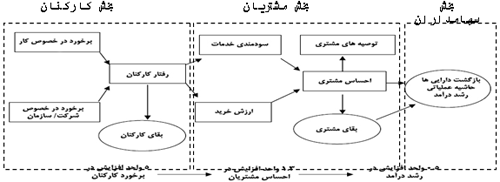   شكل1. شماي كلي مدل Searsشكل 2، ارتباط ميان مؤلفههاي گوناگون مدل Sears را نشان ميدهد. همانطور كه مشاهده ميشود، خودباوري، تعهد سازماني و رضايت شغلي بر عملكرد كاركنان (شامل عملكرد حين كار و رفتار شهروندي سازماني) تأثير ميگذارد. اين عملكرد نيز به نوبة خود كيفيت خدمات دريافتي از سوي مشتريان را تعيين مي كند و بر رضايت مشتري اثر ميگذارد كه در نهايت به تعيين وفاداري مشتري منجر ميگردد.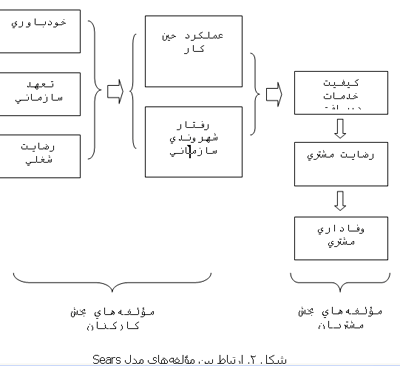  از آنجا كه مدل مذكور براي شركتها و مؤسسه هاي انتفاعي كه به دنبال كسب درآمد بالاتر ميباشند، توسعه يافته است، هدفهاي مالي به عنوان هدف نهايي مدل در نظر گرفته شدهاند. بنابراين، به منظور پيادهسازي مدل در سازمانها و نهادهاي غيرانتفاعي، بخصوص كتابخانهها و مراكز اطلاعرساني، بخش سوم بايد مدل متناسب با نوع سازمان تغيير يابد. در تحقيق حاضر، به منظور تبيين بخش سوم مدل، به شناسايي راهبرد و هدفهاي كتابخانههاي دانشگاه پرداخته شد. بر اين اساس، با استفاده از نظر خبرگان و متخصصان مربوط و همچنين بهرهگيري از برنامه استراتژيك و وظايف تعريف شده كتابخانههاي دانشگاه يزد[11]، هدف آنها در قالب ارتقاي اطلاعرساني و اشاعة اطلاعات به دانشجويان و مراجعهكنندگان براي مطالعه و تحقيق و تأمين منابع اطلاعاتي بوده است، به طوريكه اشاعة اطلاعات و تأمين منابع اطلاعاتي مورد نياز جامعة استفادهكننده، هدف اصلي كتابخانه مركزي دانشگاه يزد ميباشد. بر اين اساس، مدل Sears مربوط براي سنجش عملكرد كتابخانه مركزي دانشگاه يزد به صورت شكل 3 توسعه داده شده است. 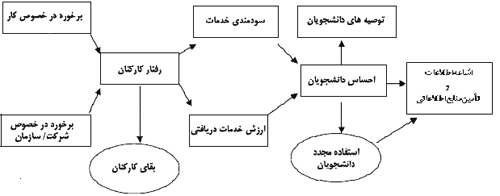   شكل 3. مدل Sears جهت ارزيابي عملكرد كتابخانههاي دانشگاهيدر ادامه، مؤلفههاي مربوط به سنجش عملكرد بخش كاركنان شامل تعهد سازماني، رضايت شغلي، خودباوري و عملكرد كاركنان (رفتار شهروندي سازماني از ديدگاه فردي و سازماني) تشريح ميشوند. سپس مؤلفههاي مربوط به سنجش عملكرد مشتريان مشتمل بر رضايت مشتريان و كيفيت خدمات، توضيح داده ميشوند. تعهد سازماني«سالانسيك» (1997) تعهد را حالتي ميداند كه فرد نسبت به رفتار و اقدامهاي خود احساس مسئوليت و وابستگي كند (برهاني، 1381). همچنين صاحب نظران براي تعهد انواع مختلفي قايل شده و پنج نوع تعهد را بر شمردهاند: 1- تعهد نسبت به سازمان 2- تعهد نسبت به مردم 3- تعهد نسبت به شغل 4- تعهد نسبت به خود 5- تعهد نسبت به مراجعه كنندگان (هرسي و بلانچارد، 1373). محققان نيز تقسيمبندي ديگري از تعهد را ارائه نمودهاند. آنان تعهد مرتبط با كار را به پنج دسته تقسيم كردهاند كه عبارتند از: 1- تعهد به شغل 2- تعهد به سازمان 3- تعهد به گروه كاري 4- تعهد به حرفه و 5- تعهد به ارزشهاي كاري (Somes & Brinbaum, 1998). صاحبنظران تعاريف زيادي از تعهد سازماني ارائه نمودهاند كه مهم‌ترين آنها عبارتند از: ـ دري و ايورسون (1998): تعهد سازماني را ميتوان درجة وفاداري فرد به سازمان تعريف نمود (Derry & Iverson, 1998).ـ رابينز (1991): تعهد سازماني حالتي است كه فرد سازمان را معرف خود ميداند و آرزوي باقي ماندن در سازمان را دارد (Robbins, 1991). رضايت شغليرضايت شغلي عبارت است از: نوع احساس و نگرشهاي مثبت افراد نسبت به شغل خود (Chandan, 1997). به عبارت ديگر، مقصود از رضايت شغلي، نگرش كلي فرد دربارة كارش است. كسي كه رضايت شغلي او در سطح بالاست نسبت به شغل يا كار خود نگرشي مثبت دارد (زينالي صومعه، 1383). شغل فرد ايجاب ميكند كه او با همكاران، سرپرستان و رؤسا رابطه متقابل داشته باشند، مقررات و سياستهاي سازمان را رعايت و اجرا نمايد، عملكردش طبق استانداردهاي تعيين شده باشد، در شرايط كاري كار بكند و ... اين بدان معناست كه ارزيابي خود دربارة كارش و ابزار رضايت يا نارضايتي از آن كار، يك نتيجة كلي از مجموعهاي از اركان متفاوتي است كه در مجموع شغل وي را تشكيل مي‌دهند (رابينز، 1378). خودباوريازعناصرخودپندارةهرشخص،مجموعةباورهاوانتظارهايشدرمورد توانايي‌هايخوددرارتباطباانجاممؤثرتكاليفوبرآوردهشدنآن چيزي است كه بايد برآوردهشود. اينمؤلفه «خودباوري» تلقي ميشود. همچنين، خودباوريباموفقيتهاي گذشتةفردرابطةمثبتيدارد. نظريةخودباوريبيان ميكندوقتيمهارتهايضروريو محركهايكافيموجودباشد،خودباورياجراي طبيعيراپيشبينيخواهدكرد (Bandura, 1997).رفتار شهروندي سازمانيمطالعات انجام گرفته در خصوص رضايت و عملكرد، اغلب به دنبال يافتن شرايطي بوده اند كه اين تصور ذهني مديران را كه كاركنان راضيتر، عملكرد بهتري دارند، برآورده سازند. مثالي در اين خصوص، پژوهش انجام شده توسط «اورگان و همكاران» (Organ & Konovsky, 1989) است كه به بررسي رابطة ميان رضايت شغلي و رفتار شهروندي سازماني پرداختند. در يكي از اين پژوهشها، سهم نسبي اجزاي مؤثر و شناختي رضايت با يكديگر مقايسه شد تا عملكرد رفتار شهروندي سازماني پيشبيني گردد. داده‌هاي مربوط به شرايط كاري و وضعيت پرداخت در قالب نمونهاي 369 نفري از كاركنان دو بيمارستان، جمعآوري گرديد. نتايج پژوهش از طريق آناليز رگرسيون نشان داد وضعيت پرداخت، به طور معناداري پيشبينيكنندة ابعاد نوعدوستانه و تابعيت رفتار شهروندي است كه از طريق ارزيابي مديران مافوق اندازهگيري شدند. در پژوهش مشابه ديگري، 127 نفر از كاركنان سازمانهاي مختلف كه در كلاسهاي شبانه مديريت اجرايي شركت داشتند، بررسي شدند. نتايج بررسيهاي حاصل از خود ارزيابيها و گزارشهاي مديران مافوق نشان داد انگيختگي مثبت (تأثير مثبت اندازهگيري شده) و شناخت شغلي ذاتي و بيروني، به طور معناداري با رفتار شهروندي سازماني در سطح فردي و در سطح سازماني همبسته بودند (Williams & Anderson, 1991). رضايت مشتريدر محيط كسب و كاري كه دائماً پيچيدهتر و رقابتي ميشود، داشتن يك محصول يا خدمت فوقالعاده به تنهايي براي موفقيت كافي نيست. در اين شرايط، كسب رضايت مشتري در حال تبديل شدن به هدف حاكم بر تعداد زيادي از شركتهاست. رضايتمندي مشتري، امري فراتر از يك تأثير مثبت بر روي تلاشهاي به عمل آمده در شركت است. به عبارت ديگر، تنها كاركنان را وادار به ادامه فعاليت نميكند، بلكه منبع سودآوري يك مؤسسه نيز هست (آرائيپور، 1380).يكي از دلايل رشد جايگاه رضايت مشتري اين است كه مشتريان راضي مي‌توانند به يك مزيت رقابتي قدرتمند تبديل شوند كه به موجب آن سهم بازار و سود آوري افزايش مي‌يابد. سازمانهايي كه در ارائه ارزش به مشتريان خود فعال ترند، سطح رضايت مشتريان آنها بالاتر است و احتمال بيشتري وجود دارد تا اين امر براي آنها به يك موقعيت رقابتي تبديل شود. بنابراين، سنجش ميزان رضايت مشتري يكي از متداول‌ترين روشها براي تعيين ميزان ارضاي نيازها و خواسته‌‌ها از طريق كالاها وخدمات ارائه شده توسط سازمانهاست (ميري، 1385).كيفيت خدماتيكي از بخشهاي به وجود آورندة ارزش براي مشتريان، كيفيت است. در گذشته، كيفيت چيزي بود كه به عنوان مزيت ويژه به فرآوردهاي افزوده ميشود. امروزه كيفيت بخشي از هر فرآورده است. تنها كيفيتهاي برتر ميتوانند جواز ورود به بازارهاي پر رقابت باشند، بدون آن حتي در حاشيه هم جايي نيست. در گذشته، با افزودن جزئي مختصر به كالا، آن را بهسازي شده ميناميدند. امروزه بيشتر مردم از افزايش كيفيت، چيزي نو و چهره تازهاي را انتظار دارند (آرائيپور، 1380). هنگام دريافت يك خدمت، انتظار مشتري اين است كه از دريافت خدمات، ارزشي را نيز دريافت كند. در اين مقوله، ارزش به عنوان پيوندي بين آنچه مشتريان به دست مي‌آورند در مقابل آنچه مي دهند، تعريف شده است. بنابراين، در مقولة كيفيت خدمات مي‌توان چنين اظهار داشت كه خدمات با كيفيت آنهايي هستند كه مشتري را قادر مي‌سازند تا احساس كند در معامله انجام شده، ارزشي را دريافت داشته است. بنابراين، در نظريه‌هاي جديد مديريتي، كيفيت متناسب با نيازهاي مشتري تعريف مي شود و مشتري داراي يك نقش محوري در هدايت فعاليتهاي سازمان است (Mcnealy, 1994).3ـ روش تحقيقروش انجام اين تحقيق، توصيفي ـ پيمايشي و روش جمعآوري دادهها          كتابخانهاي ـ ميداني است. بدين منظور، اطلاعات مورد نياز براي اين پژوهش طي دو مرحله جمعآوري گرديد: مرحله اول شامل اطلاعات كتابخانهاي و مرحله دوم مطالعات ميداني. 3ـ1. جامعه و نمونة آماري پژوهشجامعة آماري اين پژوهش را تمامي كتابداران كتابخانههاي مجتمعهاي آموزشي دانشگاه يزد و نيز دانشجويان دانشگاه يزد تشكيل ميدهند. طبق آمار موجود در زمان پژوهش، تعداد كاركنان بخشهاي مختلف كتابخانه مركزي دانشگاه يزد 14 نفر است و تعداد دانشجويان در زمان پژوهش برابر با 7779 نفر است. با توجه به محدود بودن جامعه مربوط به كاركنان، پرسشنامههاي مربوط به كاركنان ميان تمامي افرادي كه تمايل به همكاري داشتند، توزيع و از اين ميان 11 پرسشنامه برگشت داده شد (با نرخ بازگشتي 79%). همچنين، براي تعيين حجم نمونة آماري دانشجويان، با توجه به فرمول زير، حجم نمونه دانشجويان در سطح خطاي 05/0 با دقت برآورد 05% و انحراف معيار 305/0 به دست آمده است (مقدار اين انحراف معيار بر اساس يك نمونه مقدماتي 50 نفري از دانشجويان مربوط به دست آمد). محاسبات زير، بيانگر تعيين تعداد حجم نمونه است:

بدين ترتيب، حجم نمونه آماري دانشجويان 141 نفر به دست آمد، لذا تعداد  141 پرسشنامه بين دانشجويان دانشگاه يزد به روش نمونهگيري تصادفي، توزيع و          116 پرسشنامه (با نرخ بازگشتي82%) جمعآوري گرديد. 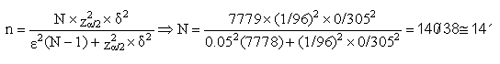 3ـ3. ابزار گردآوري دادهها با توجه به هدفهاي پژوهش و ماهيت تحقيق، مناسبترين روش براي گردآوري دادههاي مورد نياز، با استفاده از پرسشنامه بود كه بدين منظور با توجه به مدل Sears، از    6 پرسشنامه ذيل استفاده گرديد: 1. پرسشنامه رضايت شغلي كاركنان: در اين تحقيق از پرسشنامه OJS[12] مشتمل بر پنج آيتم استفاده گرديد (Brayfield & Rothe, 1951). 2. خودباوري كاركنان: به منظور سنجش ميزان خودباوري، از پرسشنامه PEBS[13] كه شامل 10 آيتم مي باشد، استفاده گرديد (Riggs & Knight, 1994). 3. پرسشنامه تعهد سازماني: در اين پژوهش از پرسشنامه استاندارد تعهد سازماني ACNC[14] استفاده گرديد. اين پرسشنامه مشتمل بر 18 آيتم در 3 بُعد تعهد عاطفي، مستمر و تعهد تكليفي بوده و هر بُعد آن حاوي 6 سؤال است (Meyer & Allen, 1997). 4. پرسشنامه عملكرد كاركنان: در اين تحقيق براي سنجش عملكرد كاركنان، از پرسشنامه EP[15] مشتمل بر 20 آيتم استفاده گرديد كه در سه بعد عملكرد شغلي حين كار   (7 آيتم)، رفتار شهروندي سازماني از ديدگاه فردي (6 آيتم) و رفتار شهروندي سازماني از ديدگاه سازماني (6 آيتم) به سنجش عملكرد كاركنان ميپردازد (Williams & Anderson, 1991). 5. پرسشنامه رضايت مشتريان و كيفيت خدمات: بدين منظور، از پرسشنامهاي مشتمل بر 20 آيتم استفاده گرديد كه در دو بخش جداگانه به سنجش رضايت مشتريان و كيفيت خدمات (هر كدام 10 آيتم) مي پردازد (Brady et al., 2002). 6. پرسشنامه ميزان استفاده از منابع اطلاعاتي كتابخانهها: اين پرسشنامه بر اساس سه شاخص 1) ميزان مراجعات دانشجويان به كتابخانه 2) ميزان امانت گرفتن كتاب از كتابخانه مركزي 3) ميزان استفاده از نشريه ها و مجله هاي كتابخانه مركزي طراحي شده است.شايان ذكر است، مقياس اندازهگيري در پرسشنامههاي مذكور، طيف ليكرت پنج گزينهاي است.3ـ 4. روايي و پايايي ابزار گردآوري دادههااز آنجا كه پرسشنامههاي مورد استفاده در اين پژوهش در مطالعات گوناگون بارها مورد استفاده پژوهشگران قرار گرفته است، روايي پرسشنامه فوق خود به خود تأييد مي‌گردد (Brayfield & Rothe, 1951; Riggs & Knight, 1994; Meyer & Allen, 1997; Williams & Anderson, 1991; Brady et al., 2002). براي تعيين پايايي پرسشنامهها نيز از آزمون آلفاي كرونباخ به كمك نرم افزار SPSS استفاده شد. بنابراين، ضرايب آلفاي كرونباخ پرسشنامههاي رضايت شغلي، خودباوري كاركنان، تعهد سازماني، عملكرد كاركنان، رضايت مشتريان و كيفيت خدمات به ترتيب برابر با 823/0، 876/0، 778/0، 845/0 و 829/0، 894/0به دست آمد كه نشاندهندة پايايي اين پرسشنامههاست. 3ـ 5. روشهاي آماري مورد استفادهپس از گردآوري دادههاي خام به كمك پرسشنامهها و استخراج آنها، ابتدا از آمار توصيفي براي تنظيم دادهها و تعيين شاخصهاي ميانگين و انحراف استاندارد و در نهايت، از آمار استنباطي (آزمون فرض) براي تجزيه و تحليل فرضيههاي پژوهش استفاده گرديد.4ـ نتايج و يافته هاي تحقيق 4ـ 1. آمار توصيفياز آنجا كه در جمعآوري دادههاي مرتبط با كاركنان از روش سرشماري استفاده شده، در تحليل نتايج اين بخش از آمار توصيفي (ميانگين و انحراف استاندارد) استفاده ميشود. يافتههاي مربوط به كاركنان در جدول 1 نشان داده شده است. چنانكه مشاهده ميشود، در بُعد رضايت شغلي، ميانگين رضايت شغلي كاركنان كتابخانه كتابخانه مركزي دانشگاه يزد برابر با 6/2 به دست آمده است. از سوي ديگر، ميانگين خودباوري و تعهد كاركنان به ترتيب معادل 3/3 و 8/2 به دست آمده است. در بخش ديگري از اين پژوهش، عملكرد كاركنان در قالب پرسشنامه EP مورد سنجش قرار گرفت كه بر اساس نتايج به دست آمده، ميانگين عملكرد كاركنان در بُعد عملكرد شغلي حين كار برابر با 5/3، در بعد رفتار شهروندي سازماني از ديدگاه فردي برابر با 4/2 و در بعد رفتار شهروندي سازماني از ديدگاه سازماني برابر با 3/2 ميباشد.      از سوي ديگر، نتايج حاصل از نمونهگيري نشان ميدهد ميانگين كيفيت خدمات دريافتي از سوي دانشجويان برابر با 5/2 و ميانگين رضايت دانشجويان از كتابخانه‌هاي دانشگاه يزد برابر با 4/2 بوده است (جدول 1).جدول1. ميانگين و انحراف معيار استاندارد مؤلفههاي مدل Sears در كتابخانه مركزي دانشگاه يزد4ـ2. آمار استنباطياز آنجا كه براي سنجش رضايت و كيفيت خدمات دانشجويان دانشگاه يزد از كتابخانه تحت بررسي، از روش نمونهگيري استفاده شد، براي تحليل نتايج و بررسي وضعيت اين بخش، بايد از آمار استنباطي استفاده كرد. بدين منظور، آزمون فرض يك طرفه مورد استفاده قرار گرفت كه نتايج آن در ادامه آورده شده است. بنابراين، براي بررسي ميزان رضايت دانشجويان از كتابخانه مذكور و نيز بررسي وضعيت كيفيت خدمات كتابخانهاي، به آزمون فرضيه 1 و 2 ميپردازيم:فرضيه1. ميزان رضايت دانشجويان از كتابخانههاي دانشگاه يزد از ميزان متوسط كمتر است. براي آزمودن اين فرضيه، از آزمون فرض استفاده ميشود. بنابراين داريم: H0: ميزان رضايت دانشجويان از كتابخانههاي دانشگاه يزد، از ميزان متوسط بيشتر و مساوي است.H1: ميزان رضايت دانشجويان از كتابخانههاي دانشگاه يزد، از ميزان متوسط كمتر است.از آنجا كه ميزان متوسط رضايت دانشجويان از كتابخانههاي مجتمعهاي آموزشي برابر با 3 (بر اساس طيف 5 گزينهاي ليكرت) ميباشد، بنابراين داريم: H0:µ ≥ 3H1: µ>  3پس از مقايسه آماره آزمون با مقدار بحراني مشخص ميشود كه آماره آزمون در ناحيه H0 قرار نميگيرد؛ بنابراين فرض H0 رد و فرض H1 تأييد ميشود؛ يعني در سطح اطمينان 95% ميتوان گفت كه ميزان رضايت دانشجويان از كتابخانههاي دانشگاه يزد كمتر از ميزان متوسط است. لذا فرضيه 1 تأييد ميشود (جدول2).فرضيه2. ميزان كيفيت خدمات كتابخانههاي دانشگاه يزد از ميزان متوسط كمتر است. براي آزمودن اين فرضيه از آزمون فرض استفاده ميشود. بنابراين داريم: H0: ميزان كيفيت خدمات كتابخانههاي دانشگاه يزد، از ميزان متوسط بيشتر و مساوي است.H1: ميزان كيفيت خدمات كتابخانههاي دانشگاه يزد، از ميزان متوسط كمتر است.از آنجا كه ميزان كيفيت خدمات كتابخانههاي دانشگاه برابر با 3 (بر اساس طيف 5 گزينهاي ليكرت) ميباشد؛ بنابراين داريم: H0:µ ≥ 3H1: µ>  3جدول2. آزمون فرض مربوط به فرضيه 1 و 2پس از مقايسه آماره آزمون با مقدار بحراني مشخص ميشود كه آماره آزمون در ناحيه H0 قرار نميگيرد؛ بنابراين فرض H0 رد شده و فرض H1 تأييد ميشود؛ يعني در سطح اطمينان 95% ميتوان گفت كه ميزان كيفيت خدمات كتابخانههاي دانشگاه يزد كمتر از ميزان متوسط است. لذا فرضيه 2 تأييد ميشود (جدول 2).در راستاي هدفهاي پژوهش و به منظور بررسي بخش سوم مدل Sears در كتابخانه مركزي دانشگاه يزد، از سه شاخص ذيل استفاده گرديد:1) ميزان مراجعات دانشجويان به كتابخانه مركزي 2) ميزان امانت گرفتن كتاب از كتابخانه مركزي3) ميزان استفاده از نشريه ها و مجله هاي كتابخانة مركزيلذا براي بررسي ميزان استفاده دانشجويان دانشگاه يزد از منابع اطلاعاتي كتابخانه مركزي اين دانشگاه با توجه به سه شاخص فوق فرضية ذيل بايد مورد آزمون قرار گيرد:فرضيه3. ميزان استفادة دانشجويان دانشگاه يزد از منابع اطلاعاتي كتابخانه مركزي، از ميزان متوسط كمتر است. براي آزمودن اين فرضيه، از آزمون فرض استفاده ميشود. بنابراين داريم: ميزان استفاده دانشجويان دانشگاه يزد از منابع اطلاعاتي كتابخانه مركزي از ميزان متوسط بيشتر و مساوي است:  H0ميزان استفاده دانشجويان دانشگاه يزد از منابع اطلاعاتي كتابخانه مركزي از ميزان متوسط كمتر است: H1از آنجا كه ميزان متوسط استفاده دانشجويان دانشگاه يزد از منابع اطلاعاتي كتابخانه مركزي برابر با 3 (بر اساس طيف 5 گزينهاي ليكرت) ميباشد، بنابراين داريم: H0:µ ≥ 3H1: µ>  3جدول 3. آزمون فرض مربوط به فرضية 3 يافتههاي حاصل از نظرسنجي از دانشجويان دانشگاه يزد در زمينة ميزان استفاده از منابع اطلاعاتي كتابخانة مركزي، در جدول 3 آمده است. نتايج مذكور بيانگر آن است كه فرض H0 رد و فرض H1 پذيرفته ميشود. به عبارت ديگر، اين يافتههاي حاكي از آن است كه ميزان استفاده دانشجويان دانشگاه يزد از كتابخانه مركزي اين دانشگاه از ميزان متوسط كمتر است. بنابراين، ميزان استفاده از منابع اطلاعاتي كتابخانه مركزي دانشگاه يزد در حد مطلوب نيست.5. بحث و نتيجه گيريامروزه دانشگاهها با امكانات و تسهيلات بسيار زياد، دانشجويان متعدد و متنوع، به سازمانهايي بزرگ و پيچيده‌ تبديل شده‌اند و درصددند از منابع مادي و معنوي در جهت خدمت به جوامع حداكثر استفاده را ببرند. يكي از عواملي كه دانشگاه را در رسيدن به اين هدف ياري مي‌كند، كتابخانه دانشگاه است (ميرغفوري و شفيعي، 1386) بهطوريكه يكي از مهم‌ترين وظايف كتابخانههاي دانشگاهي حفظ ارتباط با جامعة استفاده كننده و رفع نيازهاي آنان است. اهميت دادن به نظرهاي جامعة استفاده كننده عاملي مهم در يك نظام اطلاعاتي است (زماني و الهداديان، 1386). از سوي ديگر، كتابخانههاو مراكز اطلاع‌رساني به عنوان بازوي آموزشي و پژوهشي در مراكز دانشگاهي، با فراهم نمودن منابع اطلاعاتي و به گردش انداختن آن، موجب غناي فكري جامعة دانشگاهي مي‌گردند (ابرامي، 1379). بنابراين، كتابخانهها به عنوان يك نهاد آموزشي، پژوهشي و اجتماعيبه ارزيابي خود مي پردازند، تا با شناخت نقاط قوّت و ضعف خويش، در جهت تقويت و اصلاح امور گام بردارند (بازرگان، 1374). متأسفانه در كشورهاي در حال توسعه از جمله ايران، رويكردي سنتي در خصوص كتابخانهها وجود دارد و با وجود سرمايهگذاريهاي هنگفت، توجه ناچيزي به سنجش عملكرد و اثربخشي كتابخانهها و مراكز اطلاعرساني صورت ميگيرد. استفادة مطلوب از تمامي منابع اطلاعاتي كتابخانههاي دانشگاهي، ارائه و تأمين منابع اطلاعاتي متناسب با نيازهاي جامعة استفادهكننده و بهبود شيوههاي جريان كار در كتابخانهها، نه تنها موجبات رضايتمندي دانشجويان را فراهم ميسازد، بلكه زمينه را براي تحقق هدفهاي پرورشي و آموزشي دانشگاهها و مراكز آموزش عالي، مهيّا ميسازد. بنابراين، توجه به مقولة بهبود و ارتقاي عملكرد كتابخانهها و ايجاد زمينههاي استفادة بهينه و اثربخش از منابع اطلاعاتي كتابخانهها، تضمينكنندة جامعهاي علمي و پژوهشگراست. بنابراين، توجه به كارايي و اثربخشي كتابخانههاي دانشگاهي اهميت بسزايي دارد و بايد جزء رئوس برنامههاي هر كتابخانهاي قرار گيرد. لذا ضرورت دارد مسئولان، دستاندركاران و پژوهشگران توجه ويژهاي به بهبود عملكرد اين مراكز داشته باشد. در اين راستا، پژوهش حاضر سعي دارد به سنجش و بررسي عملكرد كتابخانه مركزي دانشگاه يزد با استفاده از مدل Sears بپردازد، بهطوريكه آگاهي از عملكرد كتابخانه مذكور اين امكان را فراهم مي‌آورد تا راهبردهاي كم‍ّي و كيفي مشخصي براي ارتقاي خدمات و منابع اطلاعاتي كتابخانه‌اي پيش روي مديران دانشگاه و مسئولان كتابخانه‌هاي دانشگاه قرار داده ‌شود. اميد است با برنامهريزيهاي اصولي از منابع علمي، انساني، مواد و تجهيزات موجود در كتابخانهها به بهرهوري و اثربخشي بالاتري دست يافت. با توجه به يافتههاي پژوهش، در بخش كاركنان، وضعيت مؤلفههاي رضايت شغلي، تعهد سازماني و رفتار شهروندي سازماني از ديدگاه فردي و سازماني از ميزان متوسط كمتر بوده است. از سوي ديگر، مؤلفههاي خودباوري و عملكرد شغلي حين كار كاركنان كتابخانه مركزي دانشگاه يزد، از وضعيتي بيشتر از متوسط برخوردار بودند. همچنين، در بخش مشتريان (دانشجويان) مدل Sears، دو مؤلفه رضايت دانشجويان و كيفيت دريافتي از خدمات كتابخانه مركزي مورد ارزيابي قرار گرفت كه هر دو مؤلفة مذكور به ترتيب با ميانگين 4/2 و 5/2 در وضعيت نامناسبي قرار داشتند. همچنين، نتايج حاصل از آزمون فرض حاكي از آن است كه ميزان رضايت دانشجويان از كتابخانه و نيز وضعيت كيفيت نتايج پيادهسازي مدل Sears در كتابخانه مركزي دانشگاه يزد نشان ميدهد ميانگين عملكردي نسبتاً ضعيف كاركنان (با ميانگين 73/2) كه نشأت گرفته از رضايت شغلي و تعهد سازماني نسبتاً پايين (به ترتيب با ميانگين 6/2 و 8/2) ميباشد، به كيفيت خدمات دريافتي نسبتاً پايين (با ميانگين 5/2) منجر گرديده است. اين به نوبة خود به رضايت نسبتاً پايين دانشجويان استفادهكننده از خدمات كتابخانه مركزي (با ميانگين 2.4) انجاميده و در نتيجه باعث شده ميزان استفاده از منابع اطلاعاتي دانشگاه يزد در سطحي كمتر از ميزان متوسط قرار گيرد.در اين راستا، پيشنهاد ميشود بر اساس نتايج به دست آمده، مطالعهاي درخصوص مؤلفههاي كيفيت خدمات كتابخانهاي مد نظر دانشجويان و جامعه استفادهكننده در دانشگاه يزد صورت گيرد و بر اساس آن پژوهش، برنامهاي جهت ارتقاي عملكرد فعلي كتابخانه‌هاي مجتمعهاي آموزشي دانشگاه يزد بخصوص كتابخانه مركزي اين دانشگاه انجام پذيرد. با توجه به سرمايهگذاريهاي كلان صورت گرفته در راستاي توسعه كتابخانه‌هاي دانشگاه، ضرورت دارد مسئولان ذي ربط توجه بيشتري به سنجش و شاخصهاي عملكرد و اثربخشي كتابخانهها نموده و با بهكارگيري روشهاي علمي و برنامه‌ريزي دقيق، مقدمات و زمينههاي استفاده بيشتر دانشجويان از خدمات كتابخانههاي دانشگاه را فراهم آورند و ضمن ارتقاي كيفيت خدمات كتابخانهاي ارائه شده، رضايت دانشجويان را افزايش داده، بستري مناسب و محيطي متعالي براي انجام پژوهش و تحقيق در فضاي دانشگاه فراهم نمايند.منابع- آرائيپور، مهدي محمد (1380). بررسي و شناخت عوامل مؤثر بر رضايت مشتركين مصارف صنعتي و تعيين اولويت آنها در شركت برق منطقهاي يزد. پاياننامه كارشناسي ارشد، مؤسسه تحقيقات و آموزش مديريت، وابسته به وزارت نيرو، تهران.- ابرامي، هوشنگ (1379). شناختي از دانششناسي. چاپ سوم، تهران: نشر كتابدار.- اسدي، اصغر (1379). ساختار سازماني كتابخانه‌هاي دانشگاهي. بازيابي 9 تيرماه 1387، از سايت مركز اطلاعات و مدارك ايران:http://www.irandoc.ac.ir/ETELA-ART/15/15-3-4-7.htm - بازرگان، عباس (1374). ارزيابي دروني دانشگاه و كاربرد آن در بهبود مستمر كيفيت آموزشعالي. فصلنامه پژوهش و برنامهريزي در آموزشعالي، شماره 3و 4، سال سوم، 70-49.- پور حمزه، افسانه (1379). ارزيابي مجموعه كتابخانههاي دانشگاه شيراز. علوم اجتماعي و انساني دانشگاه شيراز، دوره 15 و 16، شماره 1 و 2، 220-203.- حكيمي، رضا و غلامرضا صمدزاده (1384). بررسي كيفي‍ت خدمات ارائه‌شده در كتابخانه‌هاي دانشگاه سيستان و بلوچستان. فصلنامه كتابداري و اطلاع رساني، سال هشتم، شماره 1 (پياپي 29)، 100-89.- رئيسي، پوران و عزت ابراهيمي (1386). ميزان رضايت استفادهكنندگان از كتابخانه مركزي دانشگاه علوم پزشكي ايران در رابطه با منابع موجود و خدمات ارائه شده سال 1383. فصلنامه كتابداري و اطلاع رساني، شماره 1 (پياپي 37)، 140-123.- رابينز، استيفن (1378). مباني رفتار سازماني. ترجمه: علي پارسيان و محمد اعرابي، چاپ دوم، دفتر پژوهشهاي فرهنگي، تهران.- زماني، عشرت و طاهره الهداديان (1386). ميزان رضايت دانشجويان از خدمات رايانهاي كتابخانههاي علوم تربيتي و مركزي دانشگاه اصفهان. فصلنامه كتاب، شماره          1 (69)، 166-153.- زينالي صومعه، پروانه (1383). بررسي تأثير رعايت عدالت سازماني در اثر بخشي سازمانهاي خدماتي براي جلب رضايت مشتريان. پاياننامه كارشناسي ارشد، دانشگاه تربيت مدرس، تهران.- شيداني، كيوان (1380). معيارهاي ارزيابي عملكرد زنجيره عرضه و پيادهسازي آن. پاياننامه كارشناسي ارشد، دانشگاه علم و صنعت، تهران.- صيادي تورانلو، حسين؛ حسين منصوري و رضا جمالي (1387). شناسايي و رتبه‌بندي ابعاد كيفيت خدمات كتابخانهاي با رويكرد فازي (مطالعه موردي: كتابخانههاي دانشگاه يزد). فصلنامه كتابداري و اطلاعرساني، شماره 44، جلد 11، زير چاپ.- طبسي، محمد‌علي (1376). بررسي نگرش اعضا هيئت علمي دانشگاه علوم پزشكي و خدمات بهداشتي و درماني زاهدان نسبت به عملكرد كتابخانه‌هاي وابسته. پاياننامه كارشناسيارشد، دانشگاه علوم پزشكي ايران، تهران.- علومي، طاهره (1376). ادارة كتابخانه. چاپ اول، تهران: سازمان مطالعه و تدوين كتب علوم انساني، انتشارات سمت.- فيضي، عليرضا (1376). ميزان رضايت استفاده كنندگان از خدمات مرجع كتابخانههاي مركزي دانشگاههاي تربيت مدرس، صنعتي شريف و اميركبير، پاياننامه كارشناسيارشد، دانشگاه تربيت مدرس، تهران.- قرباني، نسرين (1379). بررسي ميزان رضايت مراجعهكنندگان از خدمات كتابخانه مؤسسه ژئوفيزيك دانشگاه تهران، فصلنامه كتاب، شماره 41، 75-65.- گروليه، اربك دو (1371). دورنماي كتابخانهها و مراكز اطلاعرساني و ميراث رانگاناتان. ترجمه پوريسلطاني، فصلنامه كتاب، دوره سوم، 293-273.- محمد اسماعيل، صديقه (1379). بررسي ميزان رضايت كاربران خدمات      اطلاعرساني اينترنت مركز تحقيقات فيزيك نظري و رياضيات. فصلنامه كتاب، شماره     41، 21-7.- مشبكي، اصغر و ديگران (1386). تعيين معيارهاي ارزيابي عملكرد از طريق كارت امتيازي متوازن. اولين كنفرانس ملي ارزيابي كارت امتيازي متوازن، تهران: شهريور ماه 1386.- مهديزاده قلعه جوق، ليدا (1383). ميزان رضايتمندي دانشجويان از خدمات كتابخانههاي دانشگاههاي دولتي تبريز. فصلنامه كتاب، شماره 1 (57)، 134-123.- ميرغفوري، سيد حبيب الله و ميثم شفيعي رود پشتي (1386). رتبهبندي كتابخانه‌هاي دانشگاهي بر اساس سطح عملكرد با استفاده از تكنيك هاي تحليل پوششي داده ها و بردا. فصلنامه كتابداري و اطلاع رساني، شماره 3 (پياپي 39)، جلد 10، 56-35.- ميري، مهدي (1385). مفهوم رضايت مشتري در بازارهاي صنعتي. ماهنامه علمي ـ  آموزشي تدبير، شماره 170. تيرماه 1385. - هرسي، پاول و كنت اچ بلانچارد (1373). مديريت رفتار سازماني، استفاده از منابع انساني. ترجمه قاسم كبيري، تهران: مؤسسه جهاد دانشگاهي.- Akalu, M. M. (2003). The Process of Investment Appraisal: The Experience of 10 Large British and Dutch Companies. International Journal of Project Management, 21 (5), 355-362.- Bandura, A. (1997). Self – efficacy toward unifying theory of behavioral change. Psychological review, 84, 191-215.- Banwet, D., Datta, B. (2002). Effect of service quality on post visit intentions over time: the case of library. Total Quality Management, 13(4), 537-554. - Barnes, B. R. (2007). Analysing Service Quality: The Case of Post-Graduate Chinese Students, Total Quality Management & Business Excellence, 18(3), 313-331.- Brady, M. K., Cronin, J. J., Brand, R. R. (2002). Performance-only measurement of service quality: A replication and extension. Journal of Business Research, 55, 17-31.- Brayfield A. H., Rothe, H. F. (1951). An index of job satisfaction. Journal of Applied Psychology, 35, 307-311.- Chandan, S. J. (1997). Organizational Behavior. Vikas Publishing House Pvt. Ltd, New Dehli.- Chelladurai, P. (1999). Human resource management in sport and recreation. Champaign, IL: Human Kinetics. - Cullen, Rowena. (2001). Perspectives on User Satisfaction Surveys. Library Trends. 4(4), 662-686.- Derry. J.P., Iverson, R.D. (1998). Antecedents and Consequences of dual and Unilateral Commitment: A Longitualinal Study. University of Melbourne. Working Paper in HRM & IR, 1, 11-20.- Filiz, z. (2007). Service quality of university library: A study amongst students at Osmanazi University and Anadolu University. Ekonometri ve İstatistik Sayı:5- Fisher, j. (1992). Use of non-financial Performance Measures. Journal of Cost Management, 6(1), 8-31.- Franklin, B., Niteci, D. (1999). ARL New Measures user satisfaction. Retrieved 29 Sep, 2005, form Web site: http://www.arl.org/libqual/geninfo/ user satisfaction.pdf- Galvin, Thomas. (1978). Encyclopedia of library and information science, New York: Marcle Dekker. 25 : 211- Hernon, Peter. (2002). Quality: New directions in the research. The Journal of Academic librarianship, 28(4), 224-231.- Huselid, M. A. (1995). The impact of human resource management practices on turnover, productivity, and corporate financial performance. Academy of Management Journal, 38, 635-672. - Kaplan, R. S., Norton, D. P. (1996). Using the balanced scorecard as a strategic management system. Harvard Business Review, 75-87. - Kaplan, R. S., Norton, D. P. (2000). Having trouble with your strategy? Then map it. Harvard Business Review, 167-176.- Kellen, V. (2003). Business Performance Management: at the Crossroads of Strategy, Decision- Making, Learning and Information Visualization. Retrieved 25 sep, 2007, Web site: www.kellen.net/bpm.htm - Lancaster, F. W (1977). The Measurement and Evaluation of Library Services. Second Edition, New York: Information Service Press. - Makover, B. (2003). Examining the employee-customer chain in fitness industry. Department of Sport Management, Recreation Management, and Physical Education in partial fulfillment of the requirements for the degree of Doctor of Philosophy.- McDougall, G. H. G., Levesque, T. (2000). Customer satisfaction with services: Putting perceived value into the equation. Journal of Services Marketing, 14, 392-410.- Mcnealy, R.M. (1994). Making customer satisfaction Happen, 1st edition, New Jersey, Chapman & Hall.- Meyer J. P., Allen, N. J. (1997). Commitment in the workplace. Thousand Oaks, CA: Sage Publication. - Mowday, R. T. (1999). Reflections on the study and relevance of organizational commitment. Human Resource Management Review, 8, 387-401.- Nichols, Mary-Ellen (1993). Patron survey of user satisfaction with library service: Relationship between librarian Behaviors during the reference interview and user satisfaction. M.L.S. Research paper, Kent State University, 1-59.- Organ, D. W., Konovsky, M. A. (1989). Cognitive versus affective determinants of organization citizenship behavior. Journal of Applied Psychology, 74, 157-164. - Reeves, C. A.; Bednar, D. A. (1994). Defining quality: alternatives and implications. Academy of Management Review, 19(3), 419-445.- Riggs, M. L., Knight, P. A. (1994). The impact of perceived group success-failure on motivational beliefs and attitudes: A causal model. Journal of Applied Psychology, 79, 755-766. - Robbins, Stephen P. (1991). Organizational Behavior, Fifth Edition, New Jersey: Prentice Hall.- Rucci, A. J., Kirn, S. P., Quinn, R. T. (1998). The employee- customer profit chain at Sears. Harvard Business Review, 83-97.- Schneider, B., Bowen, D. E. (1999). Understanding customer delight and outrage. Sloan Management Review, 41, 35-46. - Sivadas, E., Baket-Prewitt, J. L. (2000). An examination of the relationship between service quality, customer satisfaction, and store loyalty. International Journal of Retail & Distribution Management, 28, 73-82.- Somes, M. J., Brinbaum, D. (1998). Work-related Commitment and Job Performance: It’s also the Nature of the Performance that Counts. Journal of Organizational Behavior, (19), 621-634.- Town, Stephen. (2005). Academic library performance, quality and evaluation in UK and Europe. Paper presented at the Symposium on International developments in library assessment and opportunities for Greek libraries, Thessalonica, Greece. Retrieved June 14, 2007, form Web site: www.libqual.org- Tuomi V. (2001). Quality of academic library services: A customer’s point of view. University of Vaasa, Department of Public Management. Retrieved Auguest 12, 2007, form Yazd University. Web site: http://soc.kuleuven.be/pol/io/egpa/qual/vaasa/paper_ vaasa_tuomi.pdf vaasa_tuomi.pdf- Williams, L. J., Anderson, S. E. (1991). Job satisfaction and organizational commitment as predictors of organizational citizenship behaviors. Journal of Management, 17, 601-617.- Yeung, A. K, Berman, B. (1997). Adding value through human resources: Reorienting human resource measurement to drive business performance. Human Resource Management, 36, 321-335.1. دانشجوي كارشناسي ارشد مديريت دانشگاه يزد Mansoori.hossein@gmail.com2. دانشجوي دكتري مديريت، دانشگاه USM مالزي mehran.nejati@gmail.com1. Vassa.1. balanced scorecard (BSC).1. Kaplan& Norton.1. Job Satisfaction.2. Organizational Commitment.3. Self-Efficacy.4. Organizational Citizenship Behavior.5. In-Role Performance.1. راهنمايي دانشگاه يزد، سال تحصيلي 87-13861. Overall Job Satisfaction (OJS).2. Personal Efficacy Beliefs Scale (PEBS).3. Affective, Continuance, and Normative Commitment (ACNC).4. Employee Performance (EP).                               شاخصهاي آماريمؤلفههاي مدل Searsميانگينانحراف معياراستانداردبخش كاركنان- رضايت شغلي6/241/0بخش كاركنان- خودباوري3/363/0بخش كاركنان- تعهد سازماني8/232/0بخش كاركنان- عملكرد شغلي حين كار5/354/0بخش كاركنان- رفتار شهروندي سازماني از ديدگاه فردي4/226/0بخش كاركنان- رفتار شهروندي سازماني از ديدگاه سازماني3/237/0بخش مشتريان(دانشجويان)- كيفيت خدمات دريافتي5/228/0بخش مشتريان(دانشجويان)- رضايت دانشجويان4/235/0آزمون فرضآماره آزمونسطح معناداريتصميمگيريفرضيه (1)021/5-000/0رد H0فرضيه (2)305/4-025/0رد H0آزمون فرضآمارة آزمونسطح معناداريتصميمگيريفرضيه (3)021/6-000/0رد H0